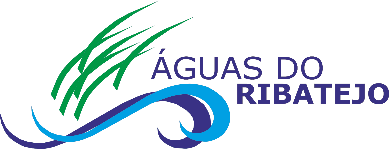 COMUNICADOSUSPENSÃO DO ABASTECIMENTO DE ÁGUANA LOCALIDADE DE FEIXE, CONCELHO DE CORUCHE  NA QUARTA-FEIRA, 14 DE OUTUBRO DE 2020 ENTRE AS 09H00 E AS 14H00 A ÁGUAS DO RIBATEJO informa que devido a intervenções no Sistema de Abastecimento do Feixe, no concelho de Coruche, para limpeza e desinfeção do reservatório, haverá suspensão no abastecimento no período entre as 09h00 e as 14h00 do dia 14 de outubro, quarta-feira, nos locais indicados: Toda a povoação do FeixeA ÁGUAS DO RIBATEJO agradece a compreensão dos clientes e consumidores. Tudo faremos para encurtar o período de suspensão. No caso de notar a turvação da água ou se necessitar de qualquer esclarecimento, deve contactar os nossos serviços pelotel: 263 509 400 (dias úteis das 09h00 às 18h00) ou número verde e gratuito 800 20 20 40 (dias úteis entre as 18h00 e as 09h00 e sábados, domingos e feriados).www.aguasdoribatejo.comSalvaterra de Magos, 7 de outubro de 2020                   DPT/102/2020 GC/NL